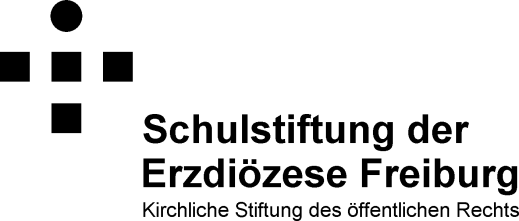 Anmeldung zu einer FortbildungsveranstaltungAn der Fortbildungvon Donnerstag, den 4., bis Freitag, den 5., April 2019im Geistlichen Zentrum St. Petermöchte ich teilnehmen.	Durch die Teilnahme an den Mahlzeiten und die Übernachtung entstehen für die Teilnehmenden keine Kosten. Bitte beachten Sie, dass ihre Anmeldung verbindlich ist und bei Nichtinanspruchnahme der Übernachtungsmöglichkeit und Mahlzeiten für die Schulstiftung Unkosten entstehen.Wir bitten um Rücksendung bis spätestens Donnerstag, den 14.03.2019 per E-Mail von der Schulleitung an Christoph.Klueppel@Schulstiftung-Freiburg.deoder ausgedruckt mit Unterschrift der Schulleiterin/des Schulleiters
per Post an Schulstiftung der Erzdiözese Freiburg, Münzgasse 1, 79098 Freiburg
oder per Fax an 0761 / 2188-556.Name:	Anschrift:Telefon (priv.):E-Mail:	Schule:Unterricht:  am Gymnasium                             an der RealschuleIch benötige eine Übernachtungsmöglichkeit:Ich benötige eine Übernachtungsmöglichkeit:Ich benötige eine Übernachtungsmöglichkeit:  ja      neinIch nehme an folgenden Mahlzeiten teil:4.04.Mittagessen  ja      neinAbendessen  ja      nein5.04.Frühstück  ja      neinMittagessen  ja      neinGenehmigung
der Schulleitung:Genehmigung
der Schulleitung:Ort, DatumUnterschrift Schulleiter(in)